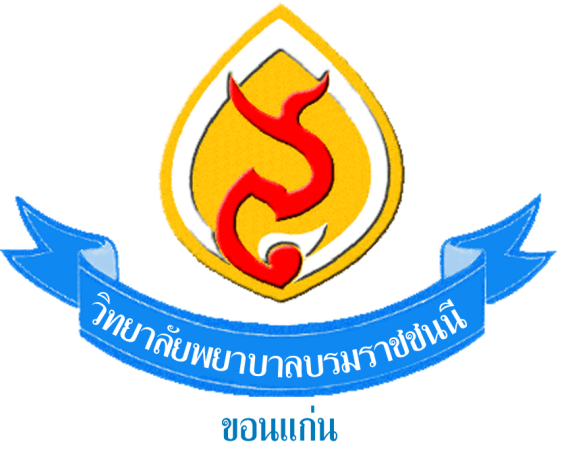 วิทยาลัยพยาบาลบรมราชชนนี ขอนแก่นสรุปแผนงาน/โครงการประจำปีงบประมาณ…………………………………….กลุ่ม……………………………..    งาน ………………………………………………พันธกิจ ………………………………..     ประเด็นยุทธศาสตร์ ……………   เป้าประสงค์……………………………… ประเภทโครงการ  โครงการกลยุทธ์                       โครงการงานประจำ                         โครงการตามนโยบายตอบสนอง     ตัวบ่งชี้คุณภาพการศึกษาภายใน ระดับ ...................................ตัวบ่งชี้......................................	      ตัวชี้วัดสภา ตัวบ่งชี้ที่ …………………………………………………………………………………………………	     อัตลักษณ์             เอกลักษณ์การบูรณาการ  (    )  ไม่มี    (    )  มี ระบุ…………………………………… ชื่อ โครงการ………………………………………………ผู้รับผิดชอบโครงการ………………………………………..หลักการและเหตุผล ……………………………………….วัตถุประสงค์ …………………………………………วิธีดำเนินการ……………………………………………..ระยะเวลาดำเนินโครงการ6.1 วัน เวลา …………………………………………………………………………………………………………สถานที่ดำเนินโครงการ ……………………………………………………………………………………ผู้เข้าร่วมโครงการ ผู้บริหาร/อาจารย์/เจ้าหน้าที่ 				จำนวน ………………. คน นักศึกษา						จำนวน ………………..คน อื่นๆ  (ระบุ)  .....บุคคลภายนอก.................		จำนวน ................. คนงบประมาณสรุปผลการดำเนินงานโครงการ	9.1  วัตถุประสงค์		 บรรลุตามวัตถุประสงค์ของโครงการทุกประการ		 ไม่บรรลุตามวัตถุประสงค์ของโครงการ เพราะ...............................................................................	9.2 เป้าหมาย		 บรรลุตามแผนที่กำหนดไว้		 ไม่บรรลุตามแผนที่กำหนดไว้ เนื่องจาก ………………………………………………………………………	9.3  ตัวชี้วัดความสำเร็จ		 บรรลุตามแผนที่กำหนดไว้ ................ ข้อ      ไม่บรรลุตามแผนที่กำหนดไว้ ............... ข้อ		 ไม่บรรลุตามแผนที่กำหนดไว้  เพราะ ..............................................................................	9.4 ผลการดำเนินงานโครงการ  (เช่น ด้านผู้เข้าร่วม ผลที่ได้จากการเข้าร่วมโครงการ  ผลจากการดำเนินงาน) ………………………………………………………………………………………………………………………….	9.5  ผลการประเมินโครงการเพื่อนำไปปรับปรุงในครั้งต่อไป ……………………………………………………10.  ข้อคิดเห็นอื่นๆ เกี่ยวกับการติดตามและประเมินผลโครงการ (โปรดระบุ)	 	10.1  ปัญหา/อุปสรรคในการดำเนินงานของโครงการ		  ไม่มี     มี (ระบุ)  …………………………………………………………………	     10.2 แนวทางการแก้ไขปัญหา/อุปสรรค ………………………………………………….		 (ลงชื่อ)........................................ผู้รายงาน           (......................................)                                                            ตำแหน่ง..........................................งบประมาณที่ได้รับอนุมัติงบประมาณที่ได้รับอนุมัติงบประมาณที่ได้รับอนุมัติงบประมาณที่เบิกจ่ายจริงงบประมาณที่เบิกจ่ายจริงงบประมาณที่เบิกจ่ายจริงคิดเป็นร้อยละเงินอุดหนุนทั่วไปเงินรายได้สถานศึกษาเงินจากภายนอกเงินอุดหนุนทั่วไปเงินรายได้สถานศึกษาเงินจากภายนอกคิดเป็นร้อยละ